Bednár David <Bednar@lbbohemia.cz> 14. července 2017 11:06 xxxxxxxxxxxxxxRE: katalogDobrý den xxxxxxxxxxxxxxx, také Vám moc děkuji za kooperaci a objednávku© mějte hezký víkend a s pozdravemLB BOHEMIA, s. r. o.David Bednárprokurista společnosti Sovadinova 3431 690 02 Břeclav Telefon: xxxxxxxxxxxmail: xxxxxxxxxxxxxxxxxxxxxx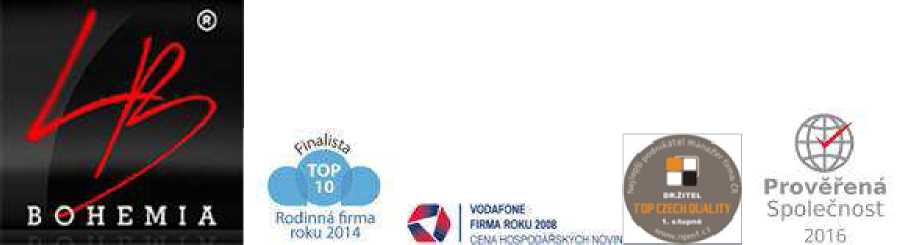 From: xxxxxxxxxxx [mailto:xxxxxxxxxxxxxxxxxxx]Sent: Friday, July 14, 2017 11:01 AMTo: Bednár David <Bednar@lbbohemia.cz>Cc: xxxxxxxxxxxxxxxxxxxx, xxxxxxxxxxxxxxxxxxxxxx> Subject: RE: katalogDobrý den,v příloze zasílám objednávku na matrace pro ODN i Dialýzu. Prosím o potvrzení její akceptace. Velice děkuji za spolupráci.S přáním hezkého dnexxxxxxxxxxxxxxxxxxxNNMnM OZTXxxxxxxxxxxxxxxxxxxxxxxxxxxxxxx